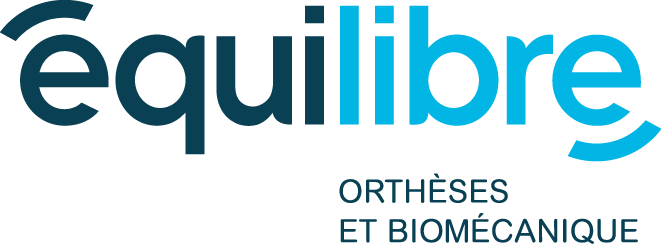 Description de posteTéléphonisteRelevant de la Directrice service à la clientèle, le titulaire de cette fonction agit comme agent de suivi auprès de notre clientèle. Il doit refléter une image corporative professionnelle au niveau des suivis post livraison. Le titulaire de ce poste doit par son savoir-être transmettre aux patients des informations essentielles au maintien de l’efficacité des différents produits orthopédiques. Les standards de qualités sont par conséquent très élevés. Le poste exige aussi une certaine flexibilité au niveau des quarts de travail, en fonction des besoins organisationnels.Principales tâchesRappeler des patients existants pour les suivis de dossier Offrir les différents produits et services complémentaires offerts par Équilibre Répondre aux appels entrant en support à l’équipe de téléphonistesRépondre aux demandes d’information des clients en personne et au téléphone Développer des contacts et maintenir de bonnes relations avec notre clientèlePrendre et confirmer les rendez-vous de clients au besoin Exigences 1 à 2 années d'expérience en service à la clientèle Bilingue (français et anglais)Très bonne connaissance des différents outils informatiquesSens de l’organisation et autonomie Dynamisme Capacité à identifier et traiter les prioritésCapacité d’écoute activeDisponible certains soirs jusqu’à 20hQualités recherchéesSouci et fierté d’un travail bien accompliCapacité d’exécution rapideCapacité acquise de gérer efficacement les priorités quotidiennesJugementPolyvalence et flexibilité dans la réalisation des tâchesVolonté et la capacité de travailler en équipe harmonieusementGrand intérêt pour l’apprentissageConditions de travail Lieu de travail : 2101 boulevard le Carrefour, Laval (Québec) H7S 2J7Possibilité d’horaires flexiblesPossibilité de télétravailRémunération concurrentielle qui comprend un salaire de base et des bonificationsAssurances collectives (dentaire, vie, invalidité, médicaments, voyage)REER collectif géré par l’employeurEnvironnement de travail jeune et dynamiquePossibilité de travailler à temps plein durant l’été, puis à temps partiel lors du retour à l’écoleMerci de faire parvenir votre candidature à l’attention de : Anne-Catherine Bertrand, CRIADirectrice régionaleÉquilibreacbertrand@ergoresearch.com